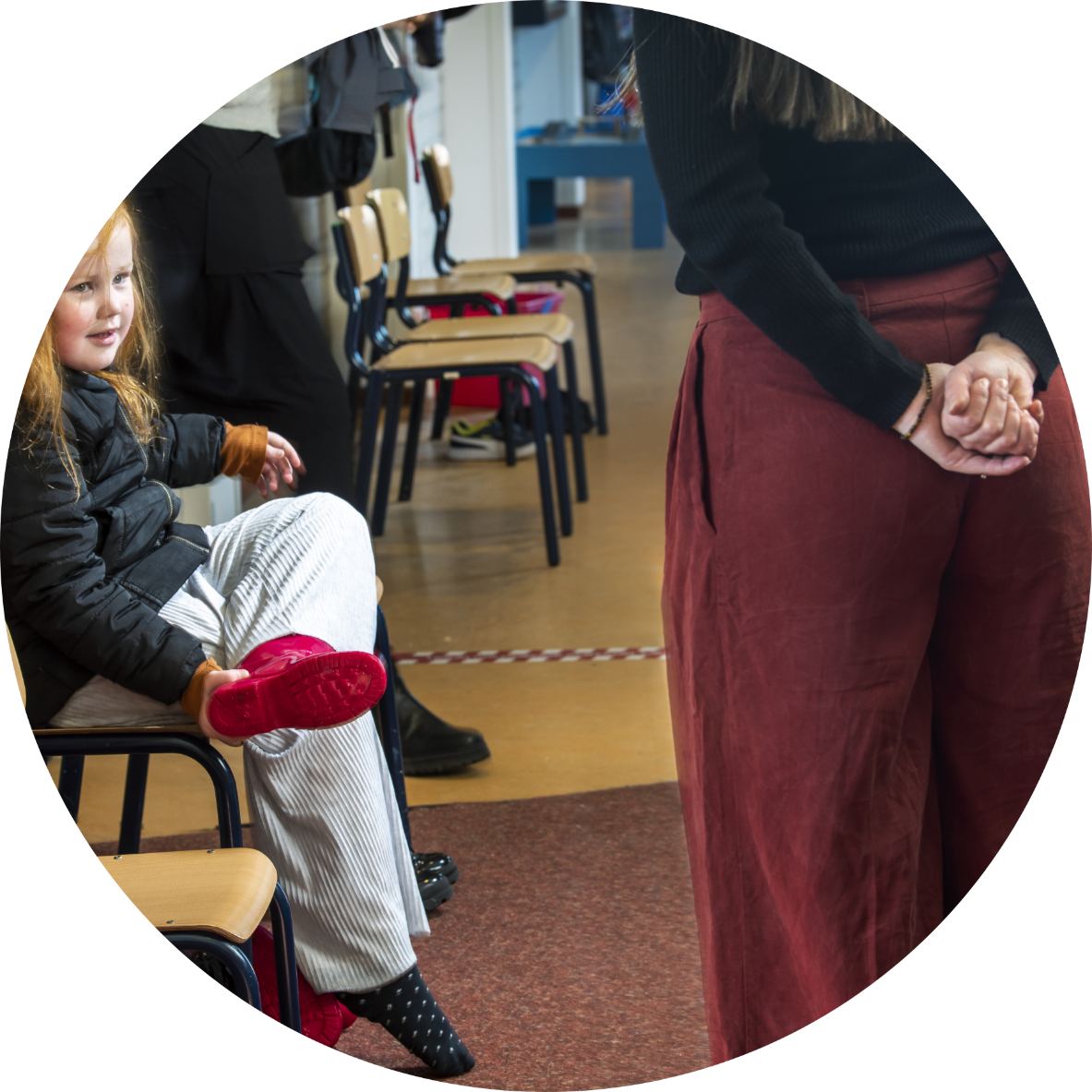 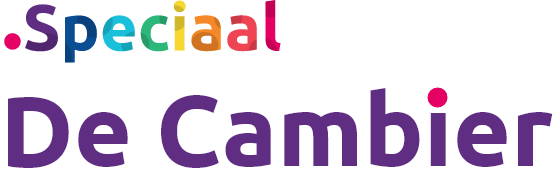 [Naam van het document] 
[tekst]
[tekst]
[tekst]	[kop]
[tekst]